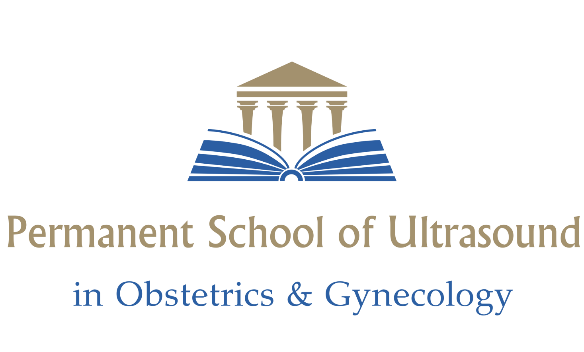 Permanent School of Ultrasound in Obstetric & Gynecological (PSUOG)Via del Giochetto, 06122, Perugia (Italy)Director: Graziano CLERICI, MD PhDwww.psuog.netemail: info@psuog.netPSUOG Courses/DiplomasApplication Form(Please, send this request to info@psuog.net)Personal Data:First Name:      		Last Name(s):      Date of Birth:      		Place of Birth:      		Nationality:      Postal Address:      		E-mail Address:      Phone Number:      		Current employment jobs/employment:      Job Address:      Education:Degree:      			Diploma(s):      Internships:      		Practical Year:      Research Projects:      	Publications (choose the main 5):      Application for:Course/Diploma: Date:      Signature:      